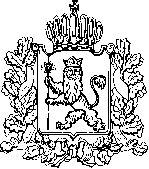 ПОСТАНОВЛЕНИЕОб утверждении ПоложенияО дистанционных резидентах государственного автономного учреждения Владимирской области «Бизнес-Инкубатор»В соответствии с частью 2 статьи 16 Федерального закона от 24.07.2007 
№ 209-ФЗ «О развитии малого и среднего предпринимательства в Российской Федерации», постановлением Губернатора области от 16.12.2005 № 725 
«Об утверждении Положения о департаменте развития предпринимательства, торговли и сферы услуг администрации Владимирской области»
постановляю:1. Утвердить Положение о дистанционных резидентах государственного автономного учреждения Владимирской области «Бизнес-Инкубатор» согласно приложению к настоящему постановлению.2. Контроль за исполнением настоящего постановления оставляю за собой.3. Настоящее постановление вступает в силу со дня его официального опубликования.Директор департамента                                                	                       Т.Р. РамазановПриложение  к постановлению департамента развития предпринимательства, торговли и сферы услуг от 03 октября.2019 г. №  30Положение О дистанционных резидентах государственного автономного учреждения Владимирской области «Бизнес-Инкубатор» 1. Общие положения.1.1. Настоящее Положение разработано в целях реализации мероприятий по содействию развитию малого и среднего предпринимательства во Владимирской области, поддержки субъектов малого предпринимательства (далее – субъект МСП) на ранних сроках их деятельности, реализации уставной деятельности Государственного автономного учреждения Владимирской области «Бизнес - Инкубатор» (далее -  ГАУ БИ).1.2. Настоящее Положение определяет порядок предоставления государственных услуг по дистанционному бизнес – инкубированию, предоставление статуса дистанционного резидента.1.3.  Дистанционный Резидент  ГАУ БИ (далее - Резидент) – субъект малого и среднего предпринимательства, соответствующий требованиям Федерального закона № 209-ФЗ от 24 июля 2007 года «О развитии малого и среднего предпринимательства в Российской Федерации», срок деятельности которого не превышает 3 (три) года, успешно прошедший процедуру отбора и заключивший с ГАУ БИ Договор на оказание услуг дистанционного бизнес-инкубирования (далее – Договор).2. Статус дистанционного резидента бизнес-инкубатора.2.1.  Статус дистанционного резидента ГАУ БИ могут получить юридические лица и физические лица - индивидуальные предприниматели, зарегистрированные и осуществляющие свою деятельность на территории Владимирской области, являющиеся субъектами малого и среднего предпринимательства в соответствии с  требованиями Федерального закона от 24.07.2007 г.  № 209-ФЗ «О развитии малого и среднего предпринимательства в Российской Федерации», срок деятельности которых не превышает 3 (три) года. 3. Порядок отбора субъектов МСП для предоставления им государственных услуг дистанционного бизнес –инкубирования.3.1.  Отбор заявок и экспертизы бизнес-проектов дистанционных резидентов осуществляется Наблюдательным советом.3.2. Услуги по дистанционному бизнес – инкубированию оказываются субъектам малого и среднего предпринимательства, прошедшим отбор в соответствии с настоящим Положением, а также другими внутренними документами ГАУ БИ.3.3. Условия допуска субъектов малого и среднего предпринимательства к участию в отборе:- субъект МСП зарегистрирован и осуществляет деятельность на территории Владимирской области;- субъект МСП не осуществляет виды деятельности, указанные в пункте 3.4 настоящего Положения;- на отбор представлен проект (бизнес-план) или технико-экономическое обоснование проекта, подтверждающие целесообразность предоставления субъекту МСП государственных услуг дистанционного бизнес -инкубирования;- субъект МСП не находится в стадии реорганизации, ликвидации или банкротства в соответствии с законодательством Российской Федерации;- отсутствует решение арбитражного суда о признании субъекта МСП банкротом и об открытии конкурсного производства;- отсутствуют сведения о приостановлении деятельности субъекта МСП в порядке, предусмотренном Кодексом Российской Федерации об административных правонарушениях, на день подачи заявки на участие в отборе;- субъект МСП не имеет задолженность по уплате налогов, сборов, пеней и штрафов за нарушение законодательства Российской Федерации о налогах и сборах;- отсутствуют сведения  в реестре недобросовестных поставщиков, предусмотренном статьей 5 Федерального закона от 18 июля 2011 года №223-ФЗ «О закупках товаров, работ, услуг отдельными видами юридических лиц» и (или) в реестре недобросовестных поставщиков, предусмотренном Федеральным законом от 5 апреля 2013 года № 44-ФЗ «О контрактной системе в сфере закупок товаров, работ, услуг для обеспечения государственных и муниципальных нужд».3.4. Услуги дистанционного бизнес – инкубирования не могут предоставляться субъектам МСП, осуществляющих следующие виды деятельности:- розничная или оптовая торговля;- услуги адвокатов;- нотариальная деятельность;- ломбарды;- бытовые услуги;- услуги по ремонту, техническому обслуживанию и мойке автотранспортных средств;- медицинские и ветеринарные услуги;- общественное питание (кроме столовых для работников бизнес-инкубатора и компаний, размещенных в нем);- операции с недвижимостью, включая оказание посреднических услуг;- производство подакцизных товаров, за исключением изготовления ювелирных изделий;- добыча и реализация полезных ископаемых;- игорный бизнес.В исключительном случае, в соответствии с приказом Минэкономразвития № 125 от 14 март 2019 года «Об утверждении Требований к реализации мероприятий, осуществляемых субъектами Российской Федерации, бюджетам которых предоставляются субсидии на государственную поддержку малого и среднего предпринимательства в субъектах Российской Федерации в целях достижения целей, показателей и результатов региональных проектов, обеспечивающих достижение целей, показателей и результатов федеральных проектов, входящих в состав национального проекта «Малое и среднее предпринимательство и поддержка индивидуальной предпринимательской инициативы», и требований к  организациям, образующим инфраструктуру поддержки субъектов малого и среднего предпринимательства» дистанционным резидентом бизнес-инкубатора могут стать субъекты малого и среднего предпринимательства, осуществляющие  следующие виды деятельности:- строительство, включая ремонтно-строительные работы;- распространение наружной рекламы с использованием рекламных конструкций, размещение рекламы на транспортных средствах;- финансовые, страховые услуги;- оказание автотранспортных услуг по перевозке пассажиров и грузов. Услуги дистанционного бизнес – инкубирования не предоставляются субъектам МСП на любом этапе, предоставляющих недостоверную информацию.3.5. Для участия в отборе субъект МСП (заявитель) представляет в ГАУ БИ следующие документы: - Заявление по форме, установленной настоящим Положением (приложение № 1,2).- Копию Устава (для юридических лиц).- Копию лицензии (разрешения) на право осуществления соответствующей деятельности, если вид деятельности, которым предполагает заниматься заявитель, подлежит лицензированию. - Обоснование предпринимательского проекта, реализация которого планируется заявителем в период сотрудничества с бизнес-инкубатором, в форме бизнес-плана проекта или технико-экономическое обоснование проекта. - Свидетельство о внесении записи в Единый государственный реестр юридических лиц / индивидуальных предпринимателей или Лист записи в Единый государственный реестр юридических лиц / индивидуальных предпринимателей;-   Свидетельство постановки на учет в налоговом органе;- Выписку из Единого государственного реестра юридических лиц (индивидуальных предпринимателей) датой выдачи не позднее 3 (трех) месяцев до даты подачи Заявления;-  Справку налогового органа об отсутствии (наличии) просроченной задолженности по налоговым и иным обязательным платежам в бюджетную систему РФ, датой выдачи не позднее месяца до даты подачи заявления (исключение - организации, срок регистрации которых не превышает трех месяцев).       	Дополнительно, по запросу ГАУ БИ, могут быть запрошены другие документы по проекту.        Указанные документы заверяются подписью и печатью заявителя. Комплект документов на участие в отборе должен содержать опись входящих в нее документов и должен быть сшит в единую книгу, каждый лист которой должен содержать нумерацию.3.5. Субъект МСП (заявитель) представляет в ГАУ БИ пакет документов с заявлением на дистанционное бизнес-инкубирование (Приложение № 1,2, далее - Заявка). Прием Заявки осуществляется специалистом ГАУ БИ. 3.6. Специалист ГАУ БИ проводит анализ пакета документов заявителя, который включает в себя проверку соответствия представленного пакета документов перечню, установленному настоящим Положением. 3.7. Оценке подлежат только те Заявки субъектов МСП, которые соответствуют условиям допуска к отбору, установленным в пункте 3.3 настоящего Положения. 3.8. Заявка на дистанционное бизнес-инкубирование рассматривается на ближайшем заседании Наблюдательного совета. 3.9. Наблюдательный совет вправе привлекать экспертов для оценки соблюдения субъектами МСП, представившими документы для участия в проведении отбора, требований, предъявляемых к дистанционным резидентам.3.10. Результаты конкурсного отбора на получение статуса дистанционного резидента оформляются протоколом заседания Наблюдательного совета.3.11. Информационное сообщение о правилах отбора субъектов МСП для предоставления услуг дистанционного бизнес – инкубирования размещается на официальном сайте ГАУ БИ.4. Оказание услуг дистанционным резидентам ГАУ БИ.4.1. ГАУ БИ оказывает следующие услуги:- Оказание субъектам МП – резидентам бизнес-инкубатора юридических услуг (подготовка учредительных документов, необходимых для государственной регистрации юридических лиц, внесение в них изменений, правовой защиты).- Оказание субъектам МП – резидентам бизнес - инкубатора консультационных услуг по вопросам налогообложения, бухгалтерского учета, решения административных проблем, развития предприятия, бизнес-планирования, повышения квалификации и обучения. - Привлекает экспертов для проведения экспертиз программ и проектов начинающих предпринимателей, в том числе инновационных.- Проведение мероприятий для субъектов МП и среднего предпринимательства и организаций инфраструктуры поддержки субъектов малого и среднего предпринимательства, в том числе резидентов бизнес – инкубатора.- Оказание содействия субъектам МП – резидентам бизнес - инкубатора в получении кредитов, займов и банковских гарантий. - Оказывает помощь в организации участия субъектов МП в выставках и ярмарках, бизнес-миссиях, семинарах, конференциях, круглых столах.- Услуги в создании стратегии выхода резидентов бизнес-инкубатора на рынок (маркетинг, финансовое планирование, разработка технологии, создание команды); внесение рекомендаций и принятие мер, направленных на развитие проекта; анализ эффективности деятельности компаний, являвшихся резидентами бизнес-инкубатора, в условиях реального рынка и оказание им консалтинговых услуг;- Обучение основам предпринимательской деятельности, профессиональная переподготовка и повышение квалификации населения;- Обеспечивает прямые коммуникации между субъектом МСП и органами государственной и муниципальной власти, организациями инфраструктуры поддержки субъектов малого и среднего предпринимательства во Владимирской области, а также с некоммерческими организациями, выражающими интересы субъектов малого и среднего предпринимательства, и структурными подразделениями указанных организаций;- Организация площадки для встреч субъектов малого и среднего предпринимательства.4.2. Дистанционный резидент вправе принимать участие в образовательной программе бизнес-инкубатора, которая включает тренинги по развитию техники презентаций, развитию техники эффективных продаж, развитию навыков ведения деловых переговоров, управлению проектами, управлению коллективом, управлению инвестициями и финансами и другие тренинги и курсы по актуальным тематикам. Образовательная программа организуется бизнес-инкубатором, и проводятся с привлечением сторонних специалистов. 4.3. Дистанционный резидент вправе использовать помещения ГАУ БИ в период действия Договора: помещения для переговоров (переговорные комнаты), конференц-зал, пресс-центр с конференц-залом по отдельной Заявке. 4.4. ГАУ БИ содействует продвижению резидента посредством размещения согласованного с ним материала на сайте Учреждения, а так же в средствах массовой информации.5. Порядок взаимодействия между ГАУ БИ и Дистанционным резидентом.5.1. По истечении процедуры конкурсного отбора с субъектом МСП заключается договор на дистанционное бизнес-инкубирование;5.2. В рамках заключенного договора ГАУ БИ осуществляет контроль за исполнением предпринимательского проекта (бизнес-плана) путем запроса у субъекта МСП сведений об эффективности его выполнения (сведения о численности сотрудников, выручке, уплаченных налогах и иные по усмотрению Учреждения); 5.3. Запрос сведений об эффективности выполнения предпринимательского проекта может быть, как разовым (срочным), так и плановым (о предоставлении сведений за месяц/квартал/6 месяцев/11 месяцев/год).6. Срок действия договора.6.1 Договор на оказание услуг дистанционного бизнес-инкубирования заключается на срок 1 год и вступает в силу с момента его подписания.6.2  При условии соблюдения сторонами обязательств по Договору и, если ни одна из Сторон не заявит о своем намерении прекратить его не позднее, чем за месяц до истечения срока действия Договора, а также при отсутствии возражений сторон, действие договора автоматически продлевается каждый раз на следующий год до истечения 3-летнего срока  деятельности резидента с момента регистрации в налоговом органе.6.3 При пролонгации Договора все условия, права и обязанности остаются без изменения. 7. Основания прекращения действия договора.7.1. Договор на оказание услуг дистанционного бизнес-инкубирования считается прекращенным по истечении срока его действия, при отсутствии оснований, предусмотренных п.6.2 Положения.7.2. Договор на оказание услуг дистанционного бизнес-инкубирования может быть расторгнут в одностороннем порядке по инициативе ГАУ БИ при наличии следующих оснований:- утрата статуса субъекта малого предпринимательства;- прекращение деятельности в результате реорганизации или ликвидации;- признание несостоятельным (банкротом);- наличие решения арбитражного суда о признании субъекта МСП банкротом и об открытии конкурсного производства;- приостановления деятельности субъекта МСП в порядке, предусмотренном Кодексом Российской Федерации об административных правонарушениях;- наличие сведений  в реестре недобросовестных поставщиков, предусмотренном статьей 5 Федерального закона от 18 июля 2011 года №223-ФЗ «О закупках товаров, работ, услуг отдельными видами юридических лиц» и (или) в реестре недобросовестных поставщиков, предусмотренном Федеральным законом от 5 апреля 2013 года № 44-ФЗ «О контрактной системе в сфере закупок товаров, работ, услуг для обеспечения государственных и муниципальных нужд»;- отсутствие в Едином реестре субъектов малого и среднего предпринимательства; - несоблюдение субъектом предпринимательского проекта (бизнес-плана), отступление от него, отказ в предоставлении сведений по реализации проекта;- иные основания в соответствии с законодательством Российской Федерации.7.3. Договор на оказание услуг дистанционного бизнес-инкубирования может быть расторгнут по инициативе дистанционного резидента  при условии подачи им заявления о расторжении Договора на оказание услуг дистанционного бизнес-инкубирования. О досрочном расторжении договора дистанционный резидент должен уведомить ГАУ БИ не менее, чем за 30 дней до его расторжения. 7.4. Договор на оказание услуг дистанционного бизнес-инкубирования прекращает свое действие при получении статуса резидента бизнес-инкубатора по результатам проведения конкурса по предоставление нежилых помещений, оборудования бизнес-инкубатора в аренду (субаренду) субъектам малого предпринимательства и (или) организациям, образующим инфраструктуру поддержки субъектов малого предпринимательства.7.5. Договор на оказание услуг дистанционного бизнес-инкубирования прекращает свое действие по истечении резидентом 3-летнего срока его деятельности с момента регистрации в налоговом органе.8. Порядок прекращения действия договора.8.1. При прекращении действия договора  Государственное автономное учреждение Владимирской области «Бизнес - Инкубатор» извещает резидента путем направления уведомления.8.2. При наличии оснований, предусмотренных п.7.2 Настоящего Положения, Договор считается прекратившим свое действие с момента (даты), указанного в уведомлении. 8.3. При наличии оснований, предусмотренных п.7.3 Настоящего Положения, расторжение Договора оформляется Дополнительным соглашением и Договор считается прекратившим свое действие с момента (даты), указанного в соглашении. 8.4. При наличии основания, предусмотренного п.7.4 Настоящего Положения, Договор считается прекратившим свое действие с даты заключения договора аренды нежилого помещения бизнес-инкубатора;8.5. При наличии оснований, предусмотренных п. 7.5 Настоящего Положения, Договор считается прекратившим свое действие с даты истечения резидентом 3-летнего срока его деятельности с момента регистрации в налоговом органе.Приложение № 1 к Положению о дистанционных резидентах государственного автономного учреждения Владимирской области «Бизнес-Инкубатор»Заявлениена участие в отборе для предоставления услуг дистанционного бизнес – инкубирования для юридического лица «___» ________ 201__ г . _____________________________________________________________                    (наименование юридического лица)желает принять участие в отборе на заключение договора на оказание услуг дистанционного бизнес-инкубирования и подтверждает, что:Заявитель подтверждает и гарантирует, что вся информация и сведения, содержащаяся в заявке и прилагаемых к ней документах, является достоверной.       Заявитель подтверждает свое согласие выполнять условия настоящей заявки на участие в конкурсе до окончания срока исполнения договора.Приложение: Обоснование предпринимательского проекта в форме бизнес-плана проекта или технико-экономическое обоснование проекта.     «_____»____________20___г.      Заявитель/ уполномоченный представитель	          _________________ 	_____________________________________(подпись)	(должность, фамилия, имя, отчество, наименование и реквизиты документа, подтверждающего  полномочия лица на подписание заявки на участие в конкурсе)М.П.Приложение № 2 к Положению о дистанционных резидентах государственного автономного учреждения Владимирской области «Бизнес-Инкубатор»Заявлениена участие в отборе для предоставления услуг дистанционного бизнес – инкубирования для индивидуального предпринимателя «___» ________ 201__ г ._____________________________________________________________                    (ФИО индивидуального предпринимателя)желает принять участие в отборе на заключение договора на оказание услуг дистанционного бизнес-инкубирования и подтверждает, что:Заявитель подтверждает и гарантирует, что вся информация и сведения, содержащаяся в заявке и прилагаемых к ней документах, является достоверной.       Заявитель подтверждает свое согласие выполнять условия настоящей заявки на участие в конкурсе до окончания срока исполнения договора.    Приложение: Обоснование предпринимательского проекта в форме бизнес-плана проекта или технико-экономическое обоснование проекта.     «_____»____________20___г.      Заявитель/ уполномоченный представитель	          _________________ 	___________________________________(подпись)	(должность, фамилия, имя, отчество, наименование и реквизиты документа, подтверждающего  полномочия лица на подписание заявки на участие в конкурсе)М.П.АДМИНИСТРАЦИЯ  ВЛАДИМИРСКОЙ  ОБЛАСТИДЕПАРТАМЕНТ РАЗВИТИЯ ПРЕДПРИНИМАТЕЛЬСТВА, ТОРГОВЛИ И СФЕРЫ УСЛУГАДМИНИСТРАЦИЯ  ВЛАДИМИРСКОЙ  ОБЛАСТИДЕПАРТАМЕНТ РАЗВИТИЯ ПРЕДПРИНИМАТЕЛЬСТВА, ТОРГОВЛИ И СФЕРЫ УСЛУГ03 октября2019 г.№ 30  Наименование юридического лицаОрганизационно-правовая формаДата государственной регистрацииЮридический адресПочтовый адресНомер контактного телефонаАдрес электронной формыБанковские реквизитыИННКППДолжность и ФИО руководителя юридического лицаВид деятельностиДоля участия Российской Федерации, субъектов Российской Федерации, муниципальных образований, иностранных юридических лиц, иностранных граждан, общественных и религиозных организаций (объединений), благотворительных и иных  фондов в уставном (складочном) капитале (паевом фонде) организации   ________%Доля участия, принадлежащая одному или нескольким юридическим лицам, не являющимися субъектами малого и среднего предпринимательства    ________%К категории субъектов малого и среднего предпринимательства, указанной в пп.1 ч.1 ст.4 Федерального закона от 24.07.2007 N 209-ФЗ "О развитии малого и среднего предпринимательства в Российской Федерации" Относится /не относитсяВыручка от реализации товаров (работ, услуг) без учета налога на добавленную стоимость за предшествующий год составила      _________руб.Выручка от реализации товаров (работ, услуг) без учета налога на добавленную стоимость за текущий год составила     _________руб.Средняя численность работников за предшествующий календарный  год составила     ________человекСредняя численность работников за текущий календарный  год составила     _________человекПроцедура ликвидации организации      Проводится /     не проводитсяРешение арбитражного суда о признании несостоятельным (банкротом) и об открытии конкурсного производстваИмеется / отсутствуетДеятельность в порядке, предусмотренном Кодексом Российской Федерации об административных правонарушениях, на день подачи заявки на участие в конкурсеПриостановлена / не приостановленаЗадолженность по уплате налогов, сборов, пеней и штрафов за нарушение законодательства Российской Федерации о налогах и сборахИмеется / не имеетсяФамилия Имя ОтчествоПаспортные данныеСведения о месте регистрацииДата государственной регистрацииНомер контактного телефонаАдрес электронной формыБанковские реквизитыИННКППВид деятельностиВыручка от реализации товаров (работ, услуг) без учета налога на добавленную стоимость за предшествующий год составила      _________руб.Выручка от реализации товаров (работ, услуг) без учета налога на добавленную стоимость за текущий год составила     _________руб.Средняя численность работников за предшествующий календарный  год составила     ________человекСредняя численность работников за текущий календарный  год составила     _________человекРешение арбитражного суда о признании несостоятельным (банкротом) и об открытии конкурсного производстваИмеется / отсутствуетДеятельность в порядке, предусмотренном Кодексом Российской Федерации об административных правонарушениях, на день подачи заявки на участие в конкурсеПриостановлена / не приостановленаЗадолженность по уплате налогов, сборов, пеней и штрафов за нарушение законодательства Российской Федерации о налогах и сборахИмеется / не имеется